Registration FormCompany: Country: Delegate 1: Title:Tel: Mob: Email:Delegate 2:Title:Tel:Mob:Email:Bank Account Details Beneficiary: Shanghai Ganglian E-Commerce Co., Ltd.Bank: BANK OF CHINASHANGHAI BRANCHA/C No.: 4572 5924 0473 (USD)Swift Code: BKCHCNBJ300Account No.: 4572 5924 0473For more information, pleaseEarly Bird Rate before 31stMay, 2017Single	USDDelegate	1000/delegateGroup	USDabove 2	800/delegateRate on and after 31st May,2017Single	USDDelegate	1100/delegateGroup	USDabove 2	900/delegatePayment at Conference SiteSingle	USDDelegate	1200/delegateHotel AccommodationRoom Type	Rate(room/night)City Wing DeluxeRoom Single	RMB 1080+6%VATCity Wing DeluxeRoom Double	RMB 1280+6%VATValley WingcontactExecutive RoomSingle/DoubleRMB 1800+6%VATHelen Zhi	021-26093195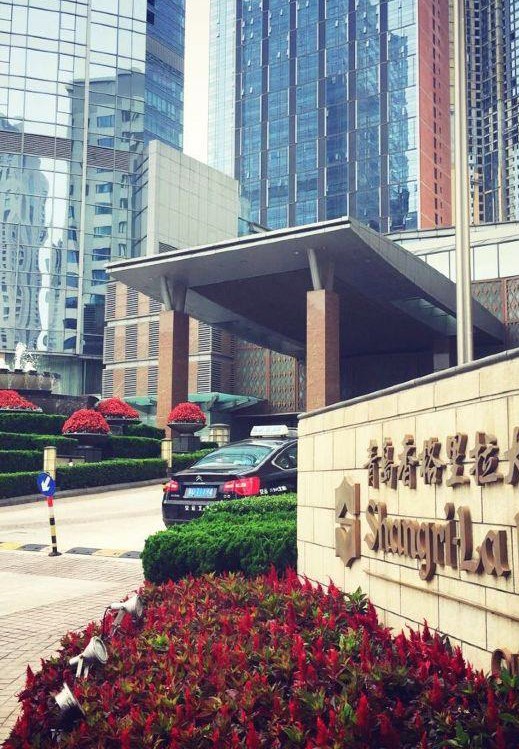 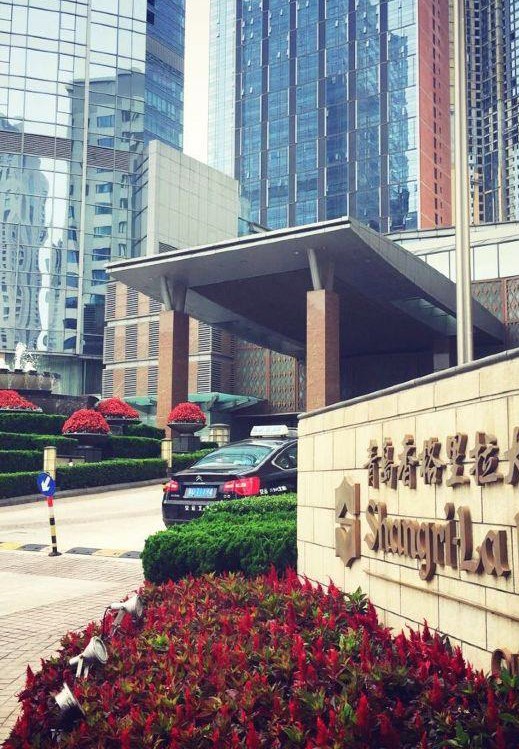 18521414209Zhihl@mysteel.comKian Han	021-2609435418521414225Hanjr@mysteel.comTo ensure availability of hotel room, delegates who need accommodation reservation must indicate preferred room type and room quantity on the registration form before 31st May. The accommodation charge shall be paid by the delegates to the hotel directly.